STRATEJİ GELİŞTİRME DAİRE BAŞKANLIĞI MUHASEBE, KESİN HESAP VE RAPORLAMA ŞUBE MÜDÜRLÜĞÜİŞ SÜRECİ FORMU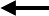 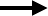 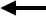 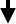 Sorumlularİş Akışıİş AkışıFaaliyetDoküman/KayıtEvrak Kayıt BirimiGelen EvrakGelen EvrakResmi yazışma yolu ile ve elektronik ortamdan gelen evraklar sistemden ve elden zimmet defteri ile teslim edilir.Resmi YazıŞube MüdürüHAYIREvrak ile ilgili birHAYIREvrak ile ilgili birGelen evrakla ilgili hangi iş veya işlemin yapılacağına  karar verilir.Şube Müdürüİşlem yapılacak mı?Gelen evrakla ilgili hangi iş veya işlemin yapılacağına  karar verilir.Birim PersoneliEVETDosyaya kaldırılırHerhangi	bir	işlem yapılmayacağına karar verilen veya bilgi amaçlı gelen evraklar ilgili dosyasına kaldırılır.Birim Dosya DolabıBirim PersoneliHerhangi	bir	işlem yapılmayacağına karar verilen veya bilgi amaçlı gelen evraklar ilgili dosyasına kaldırılır.Birim Dosya DolabıŞube MüdürüEvrakın birim içerisinde yönlendirilmesiEvrakın birim içerisinde yönlendirilmesiEvrakın ilgili Yasal Mevzuatlar, Yönergeler ve Talimatlar dikkate alınarak konusuna göre paraflanarak ilgili  personele sevk edilir..EBYSŞube Müdürü Birim PersoneliMuhasebe Hizmetlerini YürütmekMuhasebe Hizmetlerini YürütmekGelirleri ve alacakları ilgili mevzuatına göre tahsil etmek, yersiz ve fala tahsil edilenleri ilgililerine iade etmek.Giderleri ve borçları hak sahiplerine ödemek.Para ve parayla ifade edilebilen değerler ile emanetleri almak, saklamak ve ilgilerlerine vermek       yada      göndermek.Muhasebe hizmetlerine ilişkin defter, kayıt ve belgeleri usulüne uygun olarak tutmak, muhafaza etmek, denetime hazır bulundurmak.5018 Sayılı Kanun ve Yönetmelik, Tebliğ, Genelge ve B.U.T.Say2000i Muhasebe ModülüŞube Müdürü Birim PersoneliBütçe Kesin Hesabını HazırlamakBütçe Kesin Hesabını Hazırlamakİlgili mevzuat uyarınca Üniversitemizin Kesin Hesabının hazırlanmasıKamu İd. Kes. Hes. Düz. İlş. Usul ve Esas. Hk. Yönet.Şube Müdürü Birim PersoneliMali ve Ayni Yönetim Dönemine İlişkin İcmal Cetvelleri ve Mali İstatistikleri Hazırlamak.Mali ve Ayni Yönetim Dönemine İlişkin İcmal Cetvelleri ve Mali İstatistikleri Hazırlamak.-Üniversitemizin ilgili yıla ait tüm taşınır ve taşınmazlarının icmal cetvellerinin ilgili birimler tarafından hazırlanmasının sağlanarak konsolide edilmesi.-Mali istatistiklerin hazırlanarak MaliyeBakanlığına gönderilmesi.5018 Say.Kanun ve Yönetmelik, Tebliğ, Genelge ve B.U.T.Yazıyı Yazan Personel Şube Müdürü Evrak Kayıt Sorumlusu Daire BaşkanıYazışma İşlemleriYazışma İşlemleriÜniversite içi ve dışı yazışma işlemleri giden evrak iş akışına göre başkanlık yazışma iş akış süreci formuna göre EBYS sistemi üzerinden yapılırResmi Yazışma Kurallarına İlişkin Usul ve Esaslar Hk. Yön.EBYS